Фототаблица осмотра конструкций расположенныхпо адресу: г. Сургут, ул. Автомобилистов, от 15.06.2023.Съёмка проводилась в 15 часов 30 минут телефоном Huawei Mate 50PROото 11 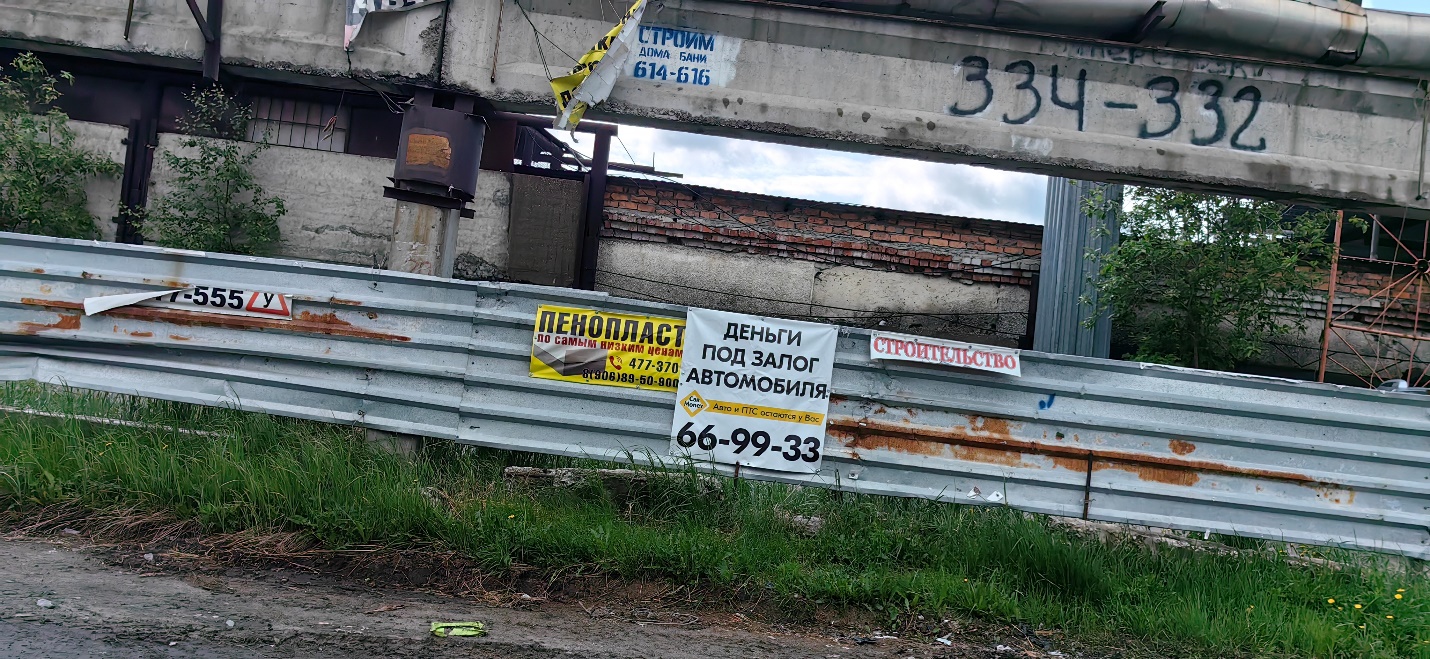 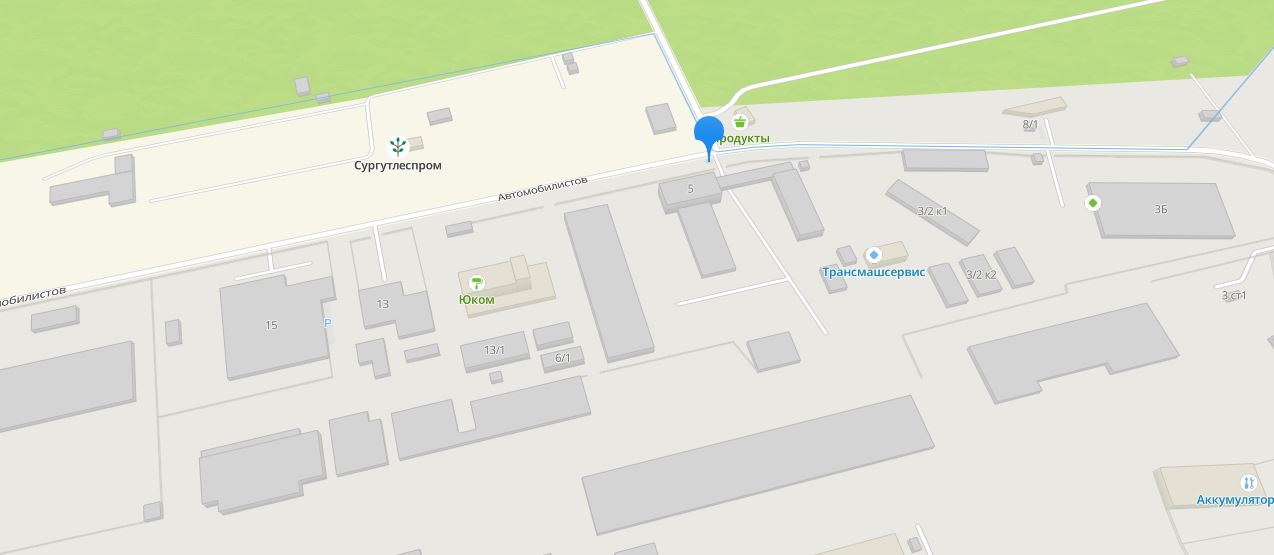 